Digitale Information & Kommunikation 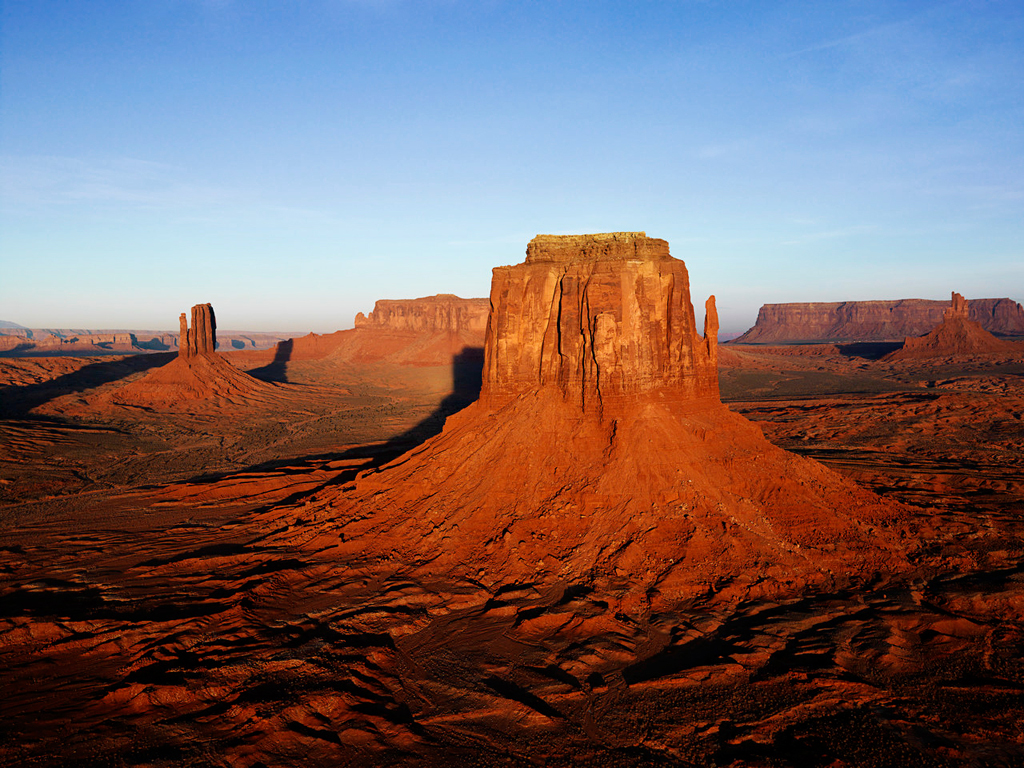 